Запрос ценовых предложений № 2021684  Добавить в ИзбранноеСогласно приложения 1 Приказа и.о. Министра здравоохранения Республики Казахстан от 15 октября 2020 № ҚР ДСМ -131-/2020- проведение периодического медицинского осмотраПриём заявок завершается 24.03.2022 в 15:00 по алмаатинскому времени  (через 9 суток, 23 часа, 19 минут и 35 секунд) .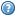 